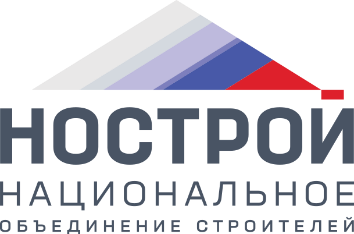 VIII Всероссийский семинар «Юрист саморегулируемой организации в области строительства» IV Всероссийский семинар «Эксперт саморегулируемой организации в области строительства» 3-4 августа 2022 года г. Москваплощадь Европы, дом 2, гостиница «Рэдиссон Славянская»ПРОГРАММА2 августа 2022 года3 августа 2022 года4 августа 2022 годаVIII Всероссийский семинар «Юрист саморегулируемой организации в области строительства»4 августа 2022 годаIV Всероссийский семинар «Эксперт саморегулируемой организации в области строительства»*уточняется00.00 - 20.00Приезд участников семинара в место проведения, заселение в гостиницу09.00-10.00Регистрация участников Семинаров10.00-10.30Конференц-зал Открытие первого дня семинара. Приветственные слова:ГЛУШКОВ Антон Николаевич, Президент НОСТРОЙКонференц-зал 10.30 – 13.30ТЕМАТИЧЕСКИЙ БЛОК: ПРАВОВЫЕ И ОРГАНИЗАЦИОННЫЕ ВОПРОСЫ ДЕЯТЕЛЬНОСТИ СРО В СТРОИТЕЛЬСТВЕ Модераторы:БЕЛОУСОВ Алексей Игоревич, Председатель Экспертного совета НОСТРОЙ по вопросам совершенствования законодательства в строительной сфере, Член Совета НОСТРОЙФЕДОРЧЕНКО Максим Владиславович, Председатель Научно-консультативной комиссии НОСТРОЙ, Член Совета НОСТРОЙКонференц-зал 10.30 – 13.30ТЕМАТИЧЕСКИЙ БЛОК: ПРАВОВЫЕ И ОРГАНИЗАЦИОННЫЕ ВОПРОСЫ ДЕЯТЕЛЬНОСТИ СРО В СТРОИТЕЛЬСТВЕ Модераторы:БЕЛОУСОВ Алексей Игоревич, Председатель Экспертного совета НОСТРОЙ по вопросам совершенствования законодательства в строительной сфере, Член Совета НОСТРОЙФЕДОРЧЕНКО Максим Владиславович, Председатель Научно-консультативной комиссии НОСТРОЙ, Член Совета НОСТРОЙ10.30-10.35Вступительное слово 10.35 – 10.55Роль СРО в строительной сфере*Представитель Минстроя России*10.55 - 11.15Специфика правового статуса саморегулируемых организаций как вида некоммерческих организаций. Перспективы развития*Представитель Минэкономразвития России*11.15 – 11.35Вопросы обязательности членства юридических лиц и индивидуальных предпринимателей в саморегулируемой организацииАБДУЛЬМАНОВ Артем Рашитович, СРО «Ассоциация строителей Мордовии», член Научно-консультативной комиссии НОСТРОЙ11.35 - 11.55Установление требования членства в СРО: проблемы 44-ФЗ и 223-ФЗ*Представитель ФАС России* 11.55-12.15Оценка опыта и деловой репутации подрядных организацийЕРЕМИН Виталий Александрович, Заместитель Руководителя аппарата НОСТРОЙ12.15 – 12.35Проблемные вопросы определения совокупного размера обязательств члена СРОШЕРИЕВА Алия Мухамедовна, Союз «Строители Кабардино-Балкарской Республики», член Научно-консультативной комиссии НОСТРОЙ12.35 - 12.55Государственный надзор за деятельностью СРО в строительстве: основные нарушения в деятельности СРО* Представитель Ростехнадзора*12.55 – 13.15Информационная открытость деятельности СРО. Взаимоотношения СРО и ее членовКАРПОВ Валерий Александрович*, Заместитель Руководителя аппарата - директор Департамента информационных технологий и анализа данных НОСТРОЙ13.15 -13.30Дискуссия13.30 – 14.30ХоллКофе-брейкКонференц-зал 14.30 – 16.00ТЕМАТИЧЕСКИЙ БЛОК: ПРАВОВЫЕ И ОРГАНИЗАЦИОННЫЕ ВОПРОСЫ ДЕЯТЕЛЬНОСТИ СРО В СТРОИТЕЛЬСТВЕ Модератор:ФЕДОРЧЕНКО Максим Владиславович, Председатель Научно-консультативной комиссии НОСТРОЙ, Член Совета НОСТРОЙКонференц-зал 14.30 – 16.00ТЕМАТИЧЕСКИЙ БЛОК: ПРАВОВЫЕ И ОРГАНИЗАЦИОННЫЕ ВОПРОСЫ ДЕЯТЕЛЬНОСТИ СРО В СТРОИТЕЛЬСТВЕ Модератор:ФЕДОРЧЕНКО Максим Владиславович, Председатель Научно-консультативной комиссии НОСТРОЙ, Член Совета НОСТРОЙ14.30-14.35Вступительное слово14.35-14.55Восполнение саморегулируемыми организациями компенсационных фондов в связи с размещением в российских кредитных организациях, у которых до 1 сентября 2017 года была отозвана лицензия на осуществление банковских операцийШАЦКАЯ Марина Геннадьевна, Заместитель Председателя Научно-консультативной комиссии НОСТРОЙ14.55 – 15.15Процедура перехода в саморегулируемую организацию, созданную в субъекте РФ, на территории которого ранее отсутствовала соответствующая саморегулируемая организацияРАЗУМОВА Наталья Михайловна, Союз строительных компаний Урала и Сибири, член Научно-консультативной комиссии НОСТРОЙ15.15 – 15.45Основные положения внутренних документов СРО: необходимые измененияАБДУЛЬМАНОВ Артем Рашитович, СРО «Ассоциация строителей Мордовии», член Научно-консультативной комиссии НОСТРОЙ,ДУБИНИНА Наталья Анатольевна, Ассоциация «Астраханские строители», член Научно-консультативной комиссии НОСТРОЙ15.45 – 16.00ДискуссияКонференц-зал 16.00 – 17.30ТЕМАТИЧЕСКИЙ БЛОК: ЗАКОНОДАТЕЛЬНЫЕ ИНИЦИАТИВЫ ПРЕДСТАВИТЕЛЕЙ СУБЪЕКТОВ РОССИЙСКОЙ ФЕДЕРАЦИИМодератор:БЕЛОУСОВ Алексей Игоревич, Председатель Экспертного совета НОСТРОЙ по вопросам совершенствования законодательства в строительной сфере, Член Совета НОСТРОЙКонференц-зал 16.00 – 17.30ТЕМАТИЧЕСКИЙ БЛОК: ЗАКОНОДАТЕЛЬНЫЕ ИНИЦИАТИВЫ ПРЕДСТАВИТЕЛЕЙ СУБЪЕКТОВ РОССИЙСКОЙ ФЕДЕРАЦИИМодератор:БЕЛОУСОВ Алексей Игоревич, Председатель Экспертного совета НОСТРОЙ по вопросам совершенствования законодательства в строительной сфере, Член Совета НОСТРОЙ16.00-16.10Вступительное словоРегиональные меры поддержки строительной отрасли: практика города Санкт-ПетербургБЕЛОУСОВ Алексей Игоревич, Председатель Экспертного совета НОСТРОЙ по вопросам совершенствования законодательства в строительной сфере, Член Совета НОСТРОЙ16.10 - 16.20Тема доклада уточняетсяПредставитель СРО16.20 – 16.25Дискуссия16.25 - 16.35Тема доклада уточняетсяПредставитель СРО16.35 – 16.40Дискуссия16.40 - 16.50Тема доклада уточняетсяПредставитель СРО16.50 – 16.55Дискуссия16.55 - 17.05Тема доклада уточняетсяПредставитель СРО17.05 – 17.10Дискуссия17.10 - 17.20Тема доклада уточняетсяПредставитель СРО17.20 – 17.30ДискуссияЗал «Пушкин+Толстой»10.00 – 13.00ТЕМАТИЧЕСКИЙ БЛОК: ОСНОВНЫЕ АСПЕКТЫ ДЕЯТЕЛЬНОСТИ СРОМодератор: МОРОЗ Антон Михайлович* – Вице-президент НОСТРОЙ, член Совета НОСТРОЙЗал «Пушкин+Толстой»10.00 – 13.00ТЕМАТИЧЕСКИЙ БЛОК: ОСНОВНЫЕ АСПЕКТЫ ДЕЯТЕЛЬНОСТИ СРОМодератор: МОРОЗ Антон Михайлович* – Вице-президент НОСТРОЙ, член Совета НОСТРОЙ10.00-10.05Вступительное слово10.05 -10.20Единый реестр сведений о членах саморегулируемых организаций и их обязательствах*БЕНДРЫШЕВА Галина Владимировна, Директор Департамента реестра НОСТРОЙ 10.20-10.40Проверка соответствия участника закупки требованиям градостроительного законодательства при выборе подрядчика в соответствии с Законом №223-ФЗПредставитель Департамента организации и проведения торгов ПАО «Транснефть»*САВЧУК Анастасия Эдуардовна*, Референт Управления нормативного и методического обеспечения Правового Департамента НОСТРОЙ10.40-11.00 Исполнение договора займа: проблемы и вопросы обеспечения обязательства*МАРКЕЛОВ Глеб Александрович, Заместитель директора Департамента реестра НОСТРОЙ11.00-11.20Допустимые случаи перечисления средств компенсационных фондов: проблемы правоприменения с точки зрения кредитной организации*Представитель кредитной организации*11.20-11.40Кадры и квалификация. Независимая оценка квалификаций*ЕЛИСЕЕВ Сергей Евгеньевич, Директор Департамента развития профессиональных квалификаций11.40-12.00Актуальные вопросы взыскания членских и иных взносов, оплачиваемых в саморегулируемую организациюШАЦКАЯ Марина Геннадьевна, Ассоциация строительных организаций Новосибирской области, заместитель Председателя Научно-консультативной комиссии НОСТРОЙ12.00-12.20Повышение эффективности взаимодействия региональных операторов и саморегулируемых организаций в области строительства*НОСОВА Светлана Геннадьевна*, заместитель исполнительного директора Ассоциации региональных операторов капитального ремонта многоквартирных домов12.20 – 12.40Проблемные вопросы выплат из компенсационных фондов СУРОВ Алексей Федорович, Ассоциация СРО «МОСП МСП – ОПОРА, член Научно-консультативной комиссии НОСТРОЙ12.40-13.00Дискуссия 13.00 – 14.00ХоллКофе-брейк Зал «Пушкин+Толстой»14.00 – 16.30ТЕМАТИЧЕСКИЙ БЛОК: ОТВЕТСТВЕННОСТЬ СРОМодератор: ФЕДОРЧЕНКО Максим Владиславович, Председатель Научно-консультативной комиссии НОСТРОЙ, Член Совета НОСТРОЙЗал «Пушкин+Толстой»14.00 – 16.30ТЕМАТИЧЕСКИЙ БЛОК: ОТВЕТСТВЕННОСТЬ СРОМодератор: ФЕДОРЧЕНКО Максим Владиславович, Председатель Научно-консультативной комиссии НОСТРОЙ, Член Совета НОСТРОЙ14.00 – 14.05Вступительное слово14.05-14.25О привлечения СРО к субсидиарной ответственности средствами компенсационного фонда обеспечения договорных обязательств в сфере капитального ремонта общего имущества многоквартирных домов*ФКР субъекта РФ*Представитель СРО*14.25-14.45Прогноз формирования региональными операторами правоприменительной практики по статьям 60 и 60.1 ГрК РФМАКЕЕВ Максим Евгеньевич, Экс-начальник Управления урегулирования убытков ФКР Москвы14.45 - 15.05Практика выплат из компенсационного фонда возмещения вреда: риски, правовые вопросы рассмотрения судебных споров и исполнения судебных решений*БЕЛИК Максим Валерьевич, Начальник Управления по судебно-претензионной работе Правового Департамента НОСТРОЙ15.05 - 15.25Разграничение понятий солидарности, субсидиарности, регресса и суброгации в практике судов*ПАНАРИНА Виктория Валерьевна, Директор Правового департамента НОСТРОЙ15.25 - 15.45Актуальные вопросы взаимодействия ФКР субъекта РФ и подрядных организаций*Представитель подрядной организации, выполняющей капитальный ремонт*15.45 - 16.05Нарушения в деятельности СРО, выявленные органами РТН в результате плановых и внеплановых проверок в 2020-2021 годуДУБИНИНА Наталья Анатольевна, Ассоциация «Астраханские строители», член Научно-консультативной комиссии НОСТРОЙ16.05 – 16.25Дискуссия16.25-17.30ТЕСТИРОВАНИЕЗакрытие семинараЗакрытие семинараЗал «Мусоргский»10.00 – 13.00ТЕМАТИЧЕСКИЙ БЛОК: ОСУЩЕСТВЛЕНИЕ КОНТРОЛЯ СРО ЗА ДЕЯТЕЛЬНОСТЬЮ СВОИХ ЧЛЕНОВМодератор: КУЗЬМА Ирина Евгеньевна, Председатель Комитета НОСТРОЙ цифровой трансформации строительной отрасли, член Совета НОСТРОЙ Зал «Мусоргский»10.00 – 13.00ТЕМАТИЧЕСКИЙ БЛОК: ОСУЩЕСТВЛЕНИЕ КОНТРОЛЯ СРО ЗА ДЕЯТЕЛЬНОСТЬЮ СВОИХ ЧЛЕНОВМодератор: КУЗЬМА Ирина Евгеньевна, Председатель Комитета НОСТРОЙ цифровой трансформации строительной отрасли, член Совета НОСТРОЙ 10.00 – 10.05Вступительное слово10.05 – 10.25Осуществление контроля СРО за деятельностью членов СРО в части цифровизации и применения технологий информационного моделированияКУЗЬМА Ирина Евгеньевна, Председатель Комитета НОСТРОЙ цифровой трансформации строительной отрасли, член Совета НОСТРОЙ10.25 – 10.40Унифицированное положение о контроле СРО за деятельностью своих членов. Актуальные практические подходы СРО к осуществлению контроля за исполнением своими членами контрактовДУБИНИНА Наталья Анатольевна, Ассоциация «Астраханские строители», член Научно-консультативной комиссии НОСТРОЙ10.40 – 11.00Вопрос контроля СРО специальных требований, установленных законодательством РФ. О квалификационных требованиях к специалистам, осуществляющим строительные работы на объектах культурного наследияШЕВЛЯКОВ Валерий Владимирович, СРО «Орловское региональное объединение строителей», член Научно-консультативной комиссии НОСТРОЙ11.00 – 11.15Новые функциональные возможности программного обеспечения для контроля за исполнением договорных обязательств членами СРОКАРПОВ Валерий Александрович, Заместитель Руководителя аппарата - директор Департамента информационных технологий и анализа данных НОСТРОЙ11.15-11.35Правовой статус технического заказчика. Проблемы реализации функции строительного контроля Представитель Минстроя России*Представитель организации, осуществляющей строительный контроль*11.35-11.50Мониторинг деятельности СРО. Нарушения, выявляемые при мониторинге деятельности СРОКРУПКО Ольга Ивановна, Директор Департамента мониторинга деятельности саморегулируемых организаций 11.50-12.10Специалисты по организации строительства: правовой статус и практическое участие в организации строительного производства*Представитель Департамента строительства города Москвы*Государственный заказчик*12.10 – 12.40Единый реестр сведений о членах саморегулируемых организаций и их обязательствах. Практическая часть*БЕНДРЫШЕВА Галина Владимировна, Директор Департамента реестра НОСТРОЙ,КАРПОВ Валерий Александрович, Заместитель Руководителя аппарата - директор Департамента информационных технологий и анализа данных НОСТРОЙ12.40-13.00Дискуссия13.00 – 14.00ХоллКофе-брейкЗал «Мусоргский»14.00 – 16.30ТЕМАТИЧЕСКИЙ БЛОК: СОВЕРШЕНСТВОВАНИЕ И РАЗВИТИЕ ИНСТРУМЕНТОВ ФИНАНСОВОЙ ОТВЕТСТВЕННОСТИ СРО Модератор: ДАДОВ Эдуард Султанович, Председатель Комитета НОСТРОЙ по развитию строительной отрасли и контрактной системеЗал «Мусоргский»14.00 – 16.30ТЕМАТИЧЕСКИЙ БЛОК: СОВЕРШЕНСТВОВАНИЕ И РАЗВИТИЕ ИНСТРУМЕНТОВ ФИНАНСОВОЙ ОТВЕТСТВЕННОСТИ СРО Модератор: ДАДОВ Эдуард Султанович, Председатель Комитета НОСТРОЙ по развитию строительной отрасли и контрактной системе14.00 – 14.05Вступительное слово14.05 – 14.25Особенности страхового возмещения по договору страхования ответственности за неисполнение или ненадлежащее исполнение договора строительного подряда, заключенного с использованием конкурентных способов, и финансовых рисков, возникающих вследствие неисполнения или ненадлежащего исполнения такого договораЗАГУСКИН Никита Николаевич, Координатор по СЗФО, Председатель Комитета по страхованию, охране труда и финансовым инструментам строительного рынка НОСТРОЙ14.25-14.45О порядке осуществления выплаты страхового возмещения по договору страхования ответственности за неисполнение договора подряда, заключенного конкурентными способамиПОСТНОВА Людмила Геннадьевна, Начальник юридического отдела СРО СОЮЗ «Содружество строителей», член Научно-консультативной комиссии НОСТРОЙ14.45-15.05Тема уточняется* (страхование)РАЗМЫСЛОВИЧ Михаил Михайлович, Заместитель генерального директора по правовым вопросам Фонда капитального ремонта общего имущества г.Москвы15.05 – 15.25Страхование строительно-монтажных рисков при проведении капитального ремонта общего имущества в МКДИВАНОВ Андрей Владимирович, Заместитель начальника управления региональных продаж страховой организации ИНГОСТРАХ15.25 - 15.45Использование системы оценки опыта и деловой репутации строительных организаций: технические аспекты*КАРПОВ Валерий Александрович, Заместитель Руководителя аппарата - директор Департамента информационных технологий и анализа данных НОСТРОЙ15.45-16.05Переход на ресурсно-индексный метод, наполнение ФГИС ЦСРОМАНОВА Нина Александровна, главный специалист НОСТРОЙ16.05 – 16.25Возмещение расходов на мероприятия по охране труда. Порядок оформления и реализация КАМАЕВ Равиль Александрович, главный специалист Департамента технического регулирования НОСТРОЙ 16.25-16.30Дискуссия16.30-17.30ТЕСТИРОВАНИЕЗакрытие семинараЗакрытие семинара